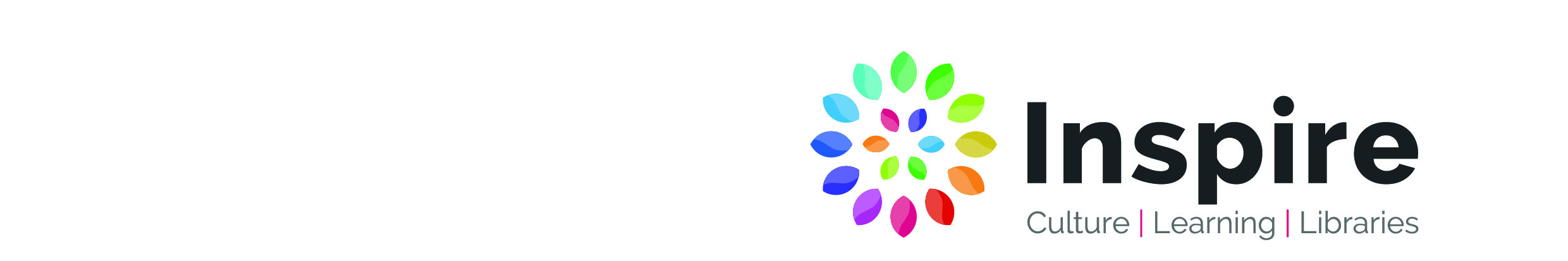 2022 6 Bestwood – Newstead - AnnesleyThe Mobile Library will be visiting on the following dates:Thursdays06th Jan	31st March    23rd June	15th Sept	08th Dec03rd Feb	28th Apr        21st July	            13th Oct           05th January 202303rd Mar	26th May       18th Aug	            10th NovFor information about requested titles or particular items of stock, please contact: Kirkby Library Tel No:   01623 753 236E-mail Kirkby.library@inspireculture.org.uk 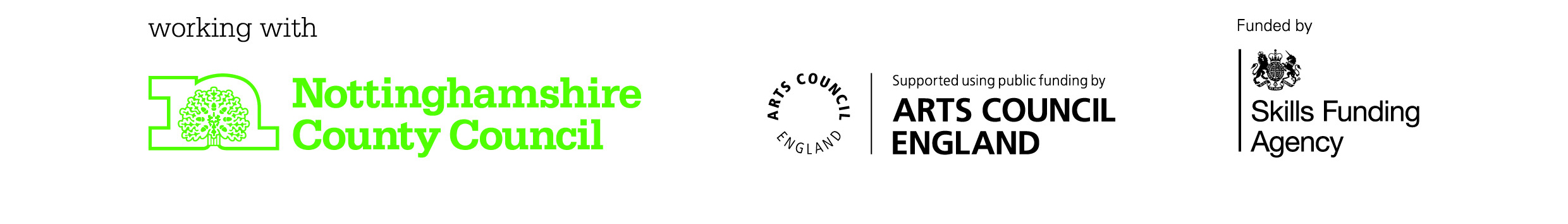 Stop NoLocationStop NameArriveDepart1BestwoodThe Spinney, No. 389.359.502BestwoodCommunity Centre Moor Road Bestwood9.5510.453Bestwood 4110.5011.004PapplewickThe Playgroup – Village Hall11.1011.455Newstead (Nr. Telephone box)11.5512.256Newstead12.3012.45Lunch break12.4513.157Annesley Day Nursery 13.2513.558Annesley, Nr. Bright  Nursery14.0014.309Oakham Close (next to Smarties Day Nursery)14.3515.3510Harlow WoodBloor Homes – , No.315.4516.05